Poniedziałek 6 kwietniaEdukacja polonistyczna:Co zrobić, gdy zdarzy się wypadek?- Poćwicz czytanie ze zrozumieniem- przeczytaj tekst „Bardzo ważny telefon” (podr. s. 64-65) i zastanów się nad odpowiedziami na pytania- Co należy zrobić?- uzupełnij zdania odpowiednimi naklejkami ( ćw. s. 71 z. 1)- prawidłowo zakończ zdanie ( ćw. s 71 z. 3)- potyczki ortograficzne (str. 54)Edukacja matematyczna:Ćwicz  odczytywanie wskazań zegara  ( Możesz  zrobić zegar z papieru  https://wychowaniebezporazek.com.pl/2016/01/25/okreslanie-czasu-na-zegarze-zegar-do-nauki/)Wykonaj zadania z podręcznika ze s. 32. Przeczytaj uważnie i zapamiętaj  informacje z ramki,  możesz zapisać w zeszycie.W ćwiczeniach wykonaj zadania na s. 44Zachęcam  też do skorzystania ze strony https://www.youtube.com/watch?v=ir3bSftXPyUWtorek 7 kwietniaEdukacja polonistyczna:Potrafimy udzielić pomocy- Spokojnie, to tylko wypadek!- przeczytaj tekst (podr. s. 66-67) i postaraj się jak najwięcej zapamiętać- to przydatne informacje!- Dzień odkrywców-sprawdź swoją wiedzę (ćw. s. 72-73)Edukacja matematyczna:Ćwicz odczytywanie wskazań zegara  - podręcznik s. 33  Przeczytaj uważnie i zapamiętaj  informację z ramki, możesz zapisać w zeszycie.Zadanie 1  i 2 z podręcznika ze s. 33 wykonaj w zeszycie.W ćwiczeniach wykonaj zadania na s. 45.Warto  też  skorzystać  ze strony  https://www.matzoo.pl/klasa3/godziny-i-zegary_64_511Środa 8 kwietniaEdukacja polonistyczna:Święta Wielkiej Nocy-poćwicz czytanie- przeczytaj wiersz „Wielkanoc” (podr. s. 80) i na jego podstawie wykonaj zadanie 1 w ćwiczeniach na s. 84-uzupełnij kartki z kalendarza  (ćw. s. 84 z. 2)- połącz pasujące do siebie wyrazy (ćw. s. 84 z. 3)- życzenia świąteczne- czego brakuje? (ćw. s. 85 z. 4) - jaja pełne barw- przeczytaj informację o rodzajach jajek wielkanocnych ( podr. s. 81) * dla chętnych- wykonaj wielkanocną pisankę dowolną metodąEdukacja matematyczna:Poćwicz dodawanie i odejmowanie  liczb w zakresie 100 oraz rozwiązywanie zadań tekstowych.  Wykonaj  obliczenia w zeszycie - zad. 2 (podręcznik s. 34)Wybierz dwa dowolne zadania tekstowe  z podręcznika ( s. 34) i rozwiąż je w zeszycie.W ćwiczeniach wykonaj zad. 1 i 2 na s. 46.Chętni uczniowie mogą wykonać również zadanie 3, 4 i 5 z ćw.  ze s. 46. Język angielski1 ) Topic: Easter time.Dzisiaj wykonajcie ćwiczenia online związane ze Świętami Wielkanocnymi.  Proszę wejść na poniższe linki i wykonać kilka zadań. Po przerwie świątecznej wracamy do pracy z podręcznikiem https://www.liveworksheets.com/worksheets/en/English_as_a_Second_Language_(ESL)/Easter/EASTER_CRYPTOGRAM_gr112lohttps://www.liveworksheets.com/bz92410mnhttps://www.liveworksheets.com/nf96741zlhttps://www.anglomaniacy.pl/easter-games.htm#wordsearchReligiaTemat - Wielki Czwartek - dzień Mszy św. i kapłaństwa. katecheza 33 str. 68Uzupełnij tekst na str.68 i pokoloruj obrazek.Temat- Pan Jezus umiera na krzyżu z miłości. katecheza 34 str.701. W Wielki Piątek z miłości do Pana Jezusa ucałuj krzyż.2. Wklej naklejkę str.703. Porozmawiaj o tych wydarzeniach z mamą.Życzę zdrowych i błogosławionych Świąt oraz głębokiego przeżyciaTriduum Paschalnego, niech Zmartwychwstały Jezus obdarza Pokojem i Radością.InformatykaOtwórz Paint.Narysuj równą poziomą linię przez środek ekranu.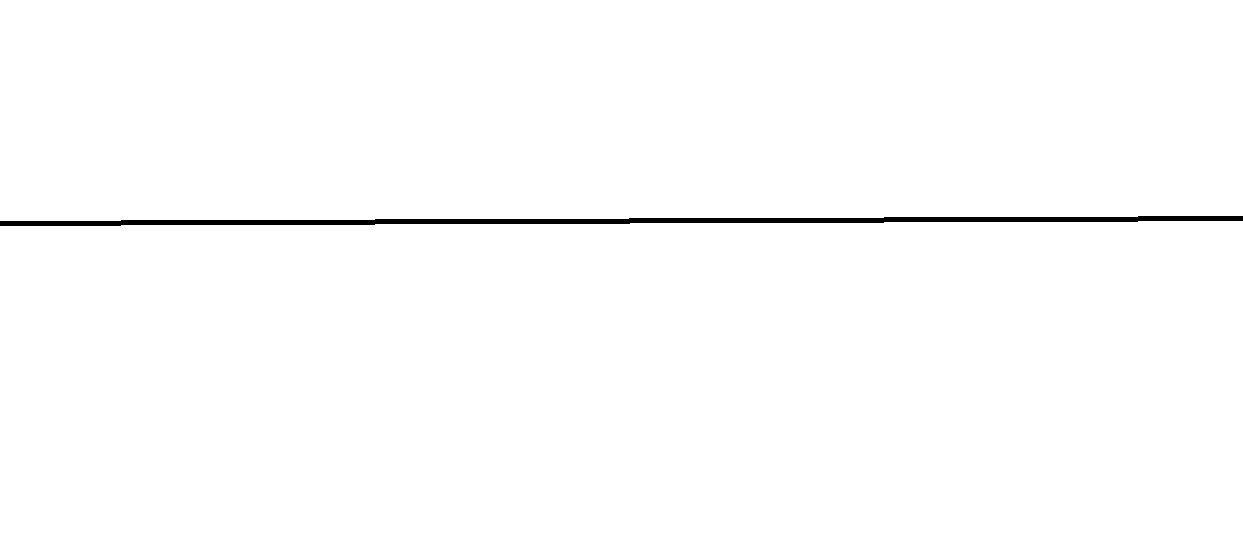 Narysuj jakikolwiek krajobraz  w górnej połowie.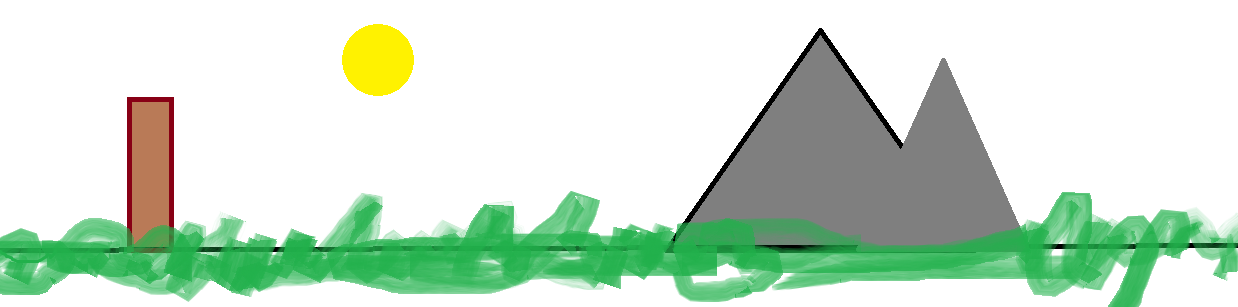 Narzędziem zaznaczanie przezroczyste  ( w narzędziach głównych na górnym pasku) zaznacz cały rysunek.Teraz skopiuj i wklej to co zaznaczyłeś za pomocą klawiszy Ctrl i C oraz Ctrl i V lub prawym przyciskiem myszki wybierz kopiuj , apotem wklej.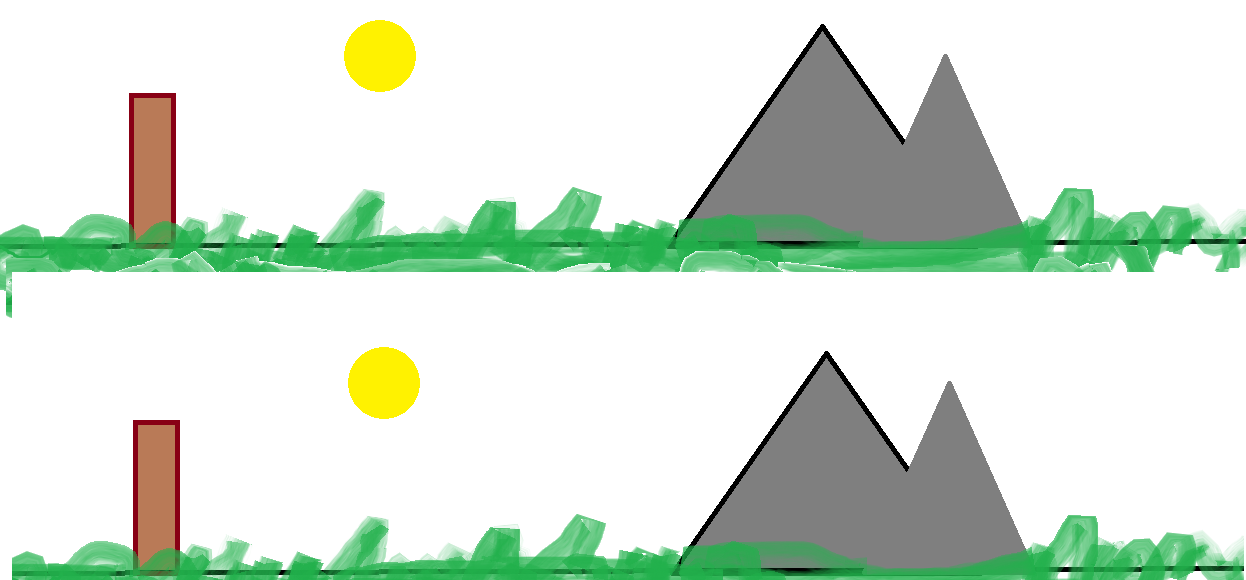 Obróć skopiowany rysunek  - skorzystaj z narzędzia Przerzuć w pionie dostępnego w polu Obróć. 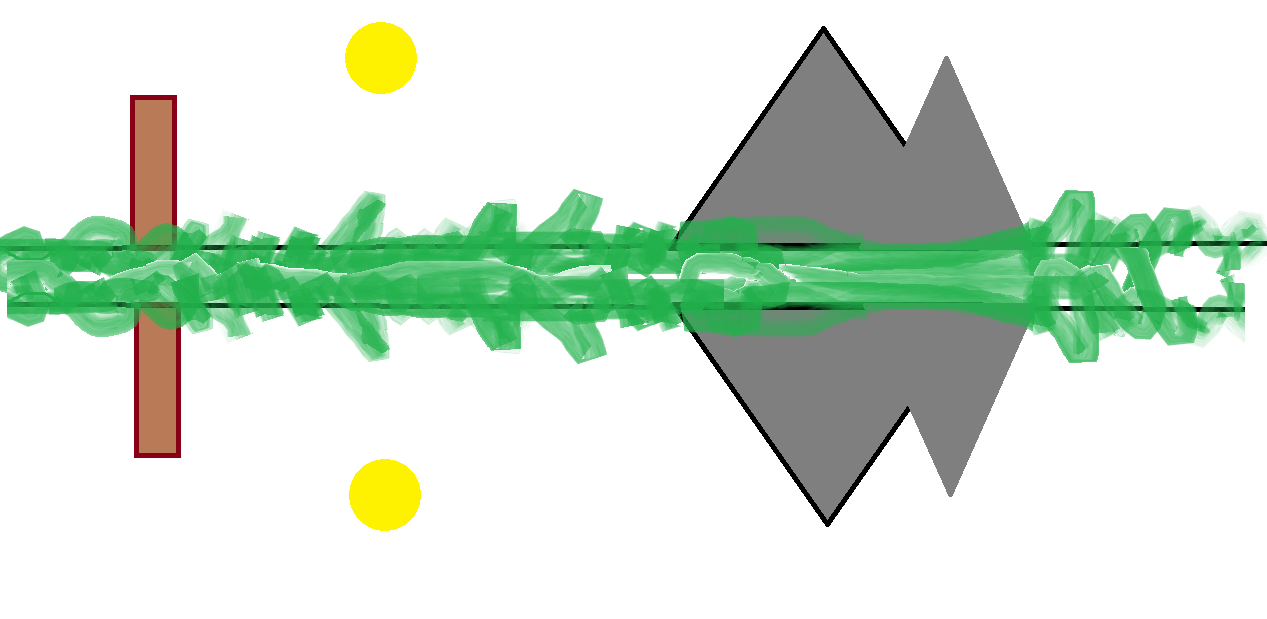 Możesz dokończyć rysunek za pomocą narzędzia Aerograf i narysować trawę. Narysuj tło.Zadanie oczywiście zostanie ocenione. Powodzenia!